Thanks for your time completing this form.Contact DetailsOrganisationContact NameEmailPhoneAddressPostcodeExhibition Space RequiredOption A:	£120	(£144 incl. vat) 	larger space / own stand	Yes/NoOption B:	£60	(£  72 incl. vat)		6ft table			Yes/NoOption C:	£40	(£  48 incl. vat)		unmanned stand		Yes/NoOption D:	£15	(£  18 incl. vat)		space on literature table	Yes/NoIf you’re bringing your own stand, please indicate size Stand size (approx.):Would you like additional space? Yes/NoIf yes, please provide more information:Do you require access to a power point?All pitches have access to power.ProgrammeWould you like to be included in the Tamar Energy Fest Programme?Would you like to be included on the website?Yes, I would like to purchase an entry in the programme at £25 + VAT = £30No, I do not require a programme entryYes / NoProgramme copy for Tamar Energy Fest programme is required by end day 11th October 2021.Web copy can be received up to 3 days before the event date and will be carried free of charge if provided in a publishable formatProgramme copy for Tamar Energy Fest programme is required by end day 11th October 2021.Web copy can be received up to 3 days before the event date and will be carried free of charge if provided in a publishable formatEarly Bird DiscountYes / NoEarly Bird Discount of 10% available for stands booked and paid for by Mon. 27th September 2021PaymentI enclose a cheque for £______  made payable toTamar Energy Community LimitedOrI have made a bank transfer of £______ toTamar Energy Community LimitedAccount number: 65756920Sort code: 08-92-99Signed: 				Date:Or confirmation via emailIn the event of cancellation through government action relating to Covid-19 or a similar decision by Tavistock Town Council a full refund will be given.Raffle and family EntertainmentTo encourage footfall and to add colour to the event we’ll be running a raffle and family entertainment.If you have any suggestions or contributions you could make, please let us know.Comments: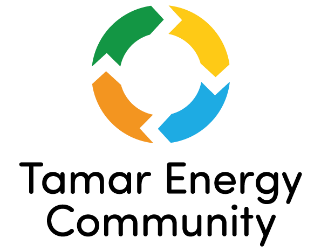 